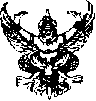 ส่วนราชการ   คณะนิติศาสตร์    ฝ่าย................................................................................โทร................................................................................... ที่  ศธ 0514.30.1/ 	    วันที่ หมายเหตุ : 1. ค่าใช้จ่ายในการเดินทางไปราชการ ให้ผู้ยืมส่งใบสำคัญคู่จ่ายให้เร็วที่สุดแต่ไม่เกิน 15 วัน นับจากวันเดินทางกลับจากไปราชการ               2. ค่าใช้จ่ายในการฝึกอบรม สัมมนา ศึกษาดูงาน ให้ผู้ยืมส่งใบสำคัญคู่จ่าย ภายใน 30 วันนับจากวันสิ้นสุดกิจกรรม               3. การยืมเงินทดรองจ่าย ให้เป็นไปตามประกาศมหาวิทยาลัยขอนแก่น (ฉบับที่ 1269/2556) ลงวันที่ 19 มิถุนายน 2556                 สัญญาการยืมเงินคณะนิติศาสตร์ เลขที่……………………….........................ยื่นต่อ  คณบดี  วันครบกำหนด……………........................ข้าพเจ้า ................................................................ ตำแหน่ง  ..........................  สังกัด ……………………………………..  e-mail.............................. มีความประสงค์ขอยืมเงินจาก คณะนิติศาสตร์ มหาวิทยาลัยขอนแก่น ตามหนังสือที่ ศธ 0514.30.1.3/............. ลงวันที่.............................................ที่ได้รับอนุมัติให้ดำเนินกิจกรรม/โครงการ.............................................................................จากแหล่งเงินงบประมาณ .................................................... เป็นเงินจำนวน.............................บาท (......................................................................)  โดยมีแผนการยืมเงิน (ตามรายละเอียดแนบ)     งวดที่ 1 จำนวน........................บาท  มีความจำเป็นต้องใช้เงินวันที่...............................ส่งคืนวันที่ .............................................     งวดที่ 2 จำนวน.......................บาท  มีความจำเป็นต้องใช้เงินวันที่................................ส่งคืนวันที่..............................................    งวดที่ 3 จำนวน.......................บาท  มีความจำเป็นต้องใช้เงินวันที่................................ส่งคืนวันที่..............................................ข้าพเจ้าสัญญาว่าจะปฏิบัติตามระเบียบของทางราชการและประกาศของมหาวิทยาลัยที่เกี่ยวข้องอย่างเคร่งครัดและจะนำใบสำคัญคู่จ่ายที่ถูกต้อง พร้อมทั้งเงินเหลือจ่าย(ถ้ามี) ส่งใช้ภายในกำหนดไว้และหากข้าพเจ้าไม่ส่งคืนเงินยืมตามกำหนดและพ้นวันครบกำหนดคืนเงินยืมทดรองจ่ายข้าพเจ้ายินดีให้มหาวิทยาลัยขอนแก่น คิดดอกเบี้ย 7.5% ต่อปี และยินยอมให้หักเงินเดือน ค่าจ้าง เบี้ยหวัด บำเหน็จ บำนาญหรือเงินอื่นใดที่ข้าพเจ้าจะพึงได้รับจากทางราชการ เพื่อชดใช้จำนวนเงินที่ยืมไปจนครบ ได้ทันทีลงชื่อ..............................................................ผู้ยืม       (............................................................)ข้าพเจ้า ................................................................ ตำแหน่ง  ..........................  สังกัด ……………………………………..  e-mail.............................. มีความประสงค์ขอยืมเงินจาก คณะนิติศาสตร์ มหาวิทยาลัยขอนแก่น ตามหนังสือที่ ศธ 0514.30.1.3/............. ลงวันที่.............................................ที่ได้รับอนุมัติให้ดำเนินกิจกรรม/โครงการ.............................................................................จากแหล่งเงินงบประมาณ .................................................... เป็นเงินจำนวน.............................บาท (......................................................................)  โดยมีแผนการยืมเงิน (ตามรายละเอียดแนบ)     งวดที่ 1 จำนวน........................บาท  มีความจำเป็นต้องใช้เงินวันที่...............................ส่งคืนวันที่ .............................................     งวดที่ 2 จำนวน.......................บาท  มีความจำเป็นต้องใช้เงินวันที่................................ส่งคืนวันที่..............................................    งวดที่ 3 จำนวน.......................บาท  มีความจำเป็นต้องใช้เงินวันที่................................ส่งคืนวันที่..............................................ข้าพเจ้าสัญญาว่าจะปฏิบัติตามระเบียบของทางราชการและประกาศของมหาวิทยาลัยที่เกี่ยวข้องอย่างเคร่งครัดและจะนำใบสำคัญคู่จ่ายที่ถูกต้อง พร้อมทั้งเงินเหลือจ่าย(ถ้ามี) ส่งใช้ภายในกำหนดไว้และหากข้าพเจ้าไม่ส่งคืนเงินยืมตามกำหนดและพ้นวันครบกำหนดคืนเงินยืมทดรองจ่ายข้าพเจ้ายินดีให้มหาวิทยาลัยขอนแก่น คิดดอกเบี้ย 7.5% ต่อปี และยินยอมให้หักเงินเดือน ค่าจ้าง เบี้ยหวัด บำเหน็จ บำนาญหรือเงินอื่นใดที่ข้าพเจ้าจะพึงได้รับจากทางราชการ เพื่อชดใช้จำนวนเงินที่ยืมไปจนครบ ได้ทันทีลงชื่อ..............................................................ผู้ยืม       (............................................................)[1]   เรียน คณบดีหรือผู้ที่ได้รับมอบหมาย   ได้ตรวจสอบรายการยืมเงินของผู้ยืมถูกต้องตามประกาศที่เกี่ยวข้อง เห็นควรอนุมัติตามเสนอ ความเห็นเพิ่มเติม (ถ้ามี)..................................................................................................................................ลงชื่อ……………………………......................................ผู้ตรวจสอบ       (......................................................................)ตำแหน่ง.......................................................................            วันที่……………………………………........................................[1]   เรียน คณบดีหรือผู้ที่ได้รับมอบหมาย   ได้ตรวจสอบรายการยืมเงินของผู้ยืมถูกต้องตามประกาศที่เกี่ยวข้อง เห็นควรอนุมัติตามเสนอ ความเห็นเพิ่มเติม (ถ้ามี)..................................................................................................................................ลงชื่อ……………………………......................................ผู้ตรวจสอบ       (......................................................................)ตำแหน่ง.......................................................................            วันที่……………………………………........................................[2]                                                                                   คำอนุมัติอนุมัติให้ยืมตามเงื่อนไขข้างต้นได้ความเห็นเพิ่มเติม (ถ้ามี)..................................................................................................................................       ลงชื่อผู้อนุมัติ…......................................………………...……………ผู้อนุมัติ   (........................................................................) คณบดี/หรือผู้ที่ได้รับมอบหมายวันที่…………………………………………............................[2]                                                                                   คำอนุมัติอนุมัติให้ยืมตามเงื่อนไขข้างต้นได้ความเห็นเพิ่มเติม (ถ้ามี)..................................................................................................................................       ลงชื่อผู้อนุมัติ…......................................………………...……………ผู้อนุมัติ   (........................................................................) คณบดี/หรือผู้ที่ได้รับมอบหมายวันที่…………………………………………............................การรับเงินได้รับเงินยืม..........................................................บาท  (.......................................................................................................) ไปเป็นการถูกต้องแล้วลงชื่อ......................................................................ผู้รับเงิน  วันที่...........................................................................................................................*** การโอนเงินเข้าบัญชีเงินฝากธนาคารของผู้ยืมเงินถือเป็นหลักฐานการรับเงิน  ตามระเบียบเงินรายได้มหาวิทยาลัยขอนแก่น พ.ศ.2540 ข้อ 27.1 ****** การรับคืนเอกสาร  เพื่อป้องกันเอกสารสูญหาย โปรดรับต้นฉบับเอกสารการยืมเงินทดรองจ่าย ณ  กองคลัง การรับเงินได้รับเงินยืม..........................................................บาท  (.......................................................................................................) ไปเป็นการถูกต้องแล้วลงชื่อ......................................................................ผู้รับเงิน  วันที่...........................................................................................................................*** การโอนเงินเข้าบัญชีเงินฝากธนาคารของผู้ยืมเงินถือเป็นหลักฐานการรับเงิน  ตามระเบียบเงินรายได้มหาวิทยาลัยขอนแก่น พ.ศ.2540 ข้อ 27.1 ****** การรับคืนเอกสาร  เพื่อป้องกันเอกสารสูญหาย โปรดรับต้นฉบับเอกสารการยืมเงินทดรองจ่าย ณ  กองคลัง 